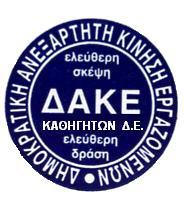 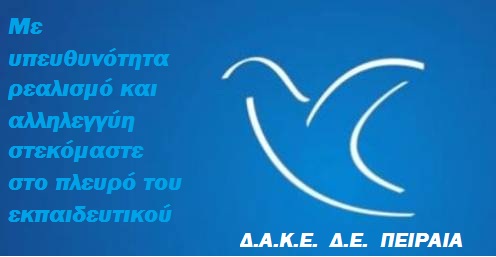 ΑΝΑΚΟΙΝΩΣΗ  Δ.Α.Κ.Ε.  Δ.Ε.  ΠΕΙΡΑΙΑΚύριε  Υπουργέ  Παιδείας,η   Δ.Α.Κ.Ε.   Δευτεροβάθμιας    Εκπαίδευσης    Πειραιά, η   Δ.Α.Κ.Ε.   της  Εκλογικής    σας    Περιφέρειας,    σας    δηλώνει :« Ω Σ    Ε Δ Ω   ( Α Ι Δ Ω )  Κ Α Ι    Μ Η    Π Α Ρ Ε Κ Ε Ι »Το  Δ.Σ.  της  Δ.Α.Κ.Ε.   Δ.Ε.  ΠΕΙΡΑΙΑ